Муниципальное автономное дошкольное образовательное учреждение детский сад №31 «Зоренька» Муниципального образования город-курорт АнапаПЕДАГОГИЧЕСКАЯ РАЗРАБОТКА «НОВОГОДНИЕ ИГРУШКИ»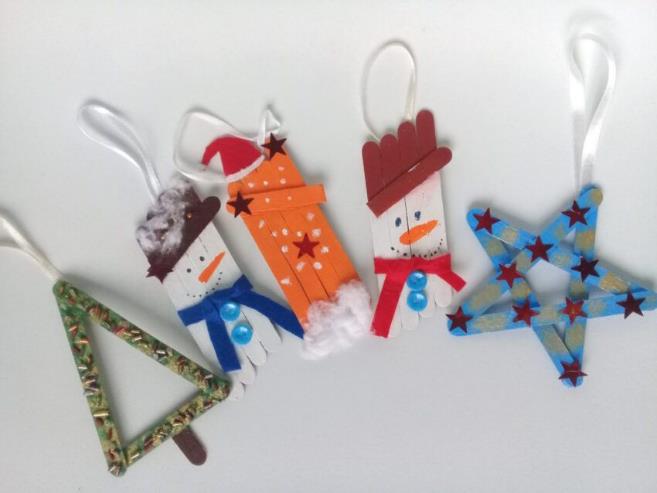                                                                                  Воспитатель:                                                       Супрунова Любовь Викторовна2021 гМетодическая разработка образовательной деятельности по теме «Новогодние игрушки»Возраст воспитанников: старший дошкольный возраст (седьмой год жизни)Виды деятельности: коммуникативная, изобразительная, познавательно-исследовательская.Образовательные области: социально-коммуникативное развитие, художественно-эстетическое развитие, художественно-эстетическое развитие, познавательное развитие.Цель: формирование позитивных установок к различным видам труда и творчества.Задачи:Способствовать развитию самостоятельности, целенаправленности и саморегуляции собственных действий;Развивать воображение и творческую активность;Создать условия для реализации самостоятельной творческой деятельности.       Предполагаемая цель ребенка: создание безопасных новогодних игрушек для детей группы раннего возраста         Краткое описание НОД: ребята откликаются на просьбу воспитателей группы раннего возраста «Ромашка» изготовить для новогодней елочки игрушки. Главным условием для данной работы является безопасность. Ребята старшей группы «Дельфиненок» начинают поисковую деятельность в группе, подбирают безопасные элементы для изготовления игрушек.        Игровая ситуация для мотивационного этапа: на телефон воспитателя группы старшего дошкольного возраста «Дельфиненок» пришло аудиосообщение от воспитателя группы раннего возраста «Ромашка»: «Дорогие дети, мы с малышами просим вас помочь нам украсить нашу елочку новогодними игрушками. Современные игрушки очень хрупкие и небезопасные для малышей. Поэтому мы очень просим вас сделать для нас безопасные и красивые новогодние игрушки».Вопросы для осознания и формулирования цели детьми: Педагоги группы раннего возраста просят нас изготовить для их новогодней елочки новогодние игрушки. Что скажете?Главное условие- это безопасные игрушки, которые не навредят малышам. Как же выполнить данное условие?Что у нас есть для воплощения этой идеи?Поддержка детской инициативы:Поддержка желания ребят попробовать себя в роли мастеров по изготовлению новогодних игрушек;Поддержка и стимулирование воспитателем детских идей в процессе придумывания вариантов игрушек;Выбор детьми материалов для изготовления новогодних игрушек;Выбор материалов для украшения игрушек.Дальнейшее использование продуктов детской деятельности: созданные ребятами новогодние игрушки станут элементам и предметно-развивающей среды не только в группе раннего возраста, но и использоваться для оформления праздничного зала к Новому году.Материалы и оборудование:Телефон с голосовым сообщением от воспитателя группы «Ромашка»;Гуашь;Палочки от мороженого;ШишкиКлей;Пластилин;Ватные диски;Скотч;Пластилин;Бусины и мишура для украшения.Используемые современные образовательные технологии, методы и приемы:Технология «Большой круг»;Прием интерактивного взаимодействия «Работа в малых группах».Ход образовательной деятельности.Фотоотчет о проведении непрерывной образовательной деятельности «Новогодние игрушки»1 этап. Прослушивание аудиосообщения от воспитателя группы «Ромашка» с просьбой изготовления новогодних игрушек для елки.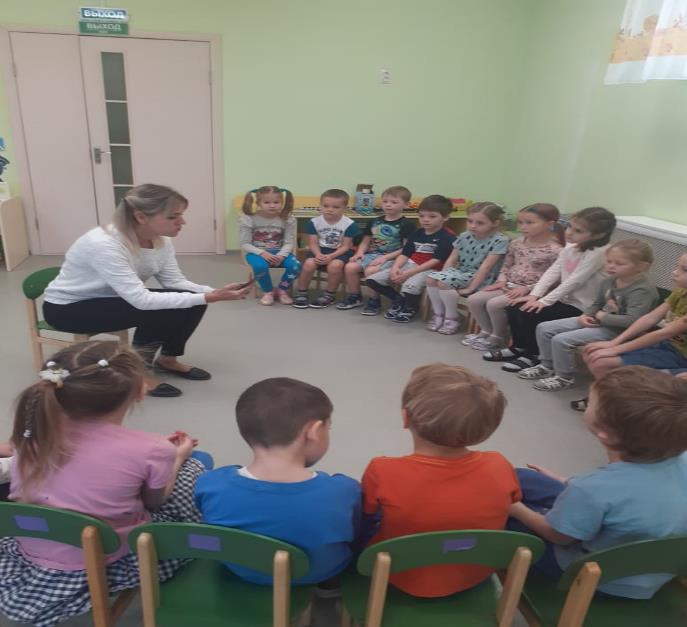 Выбор материалов для игрушек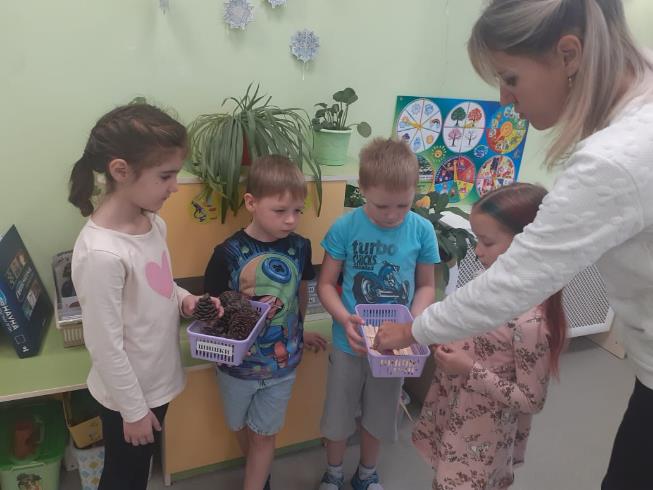 2 этап. Поделились на 2 группы, согласно выбранным материалам.1 группа делает игрушки из шишек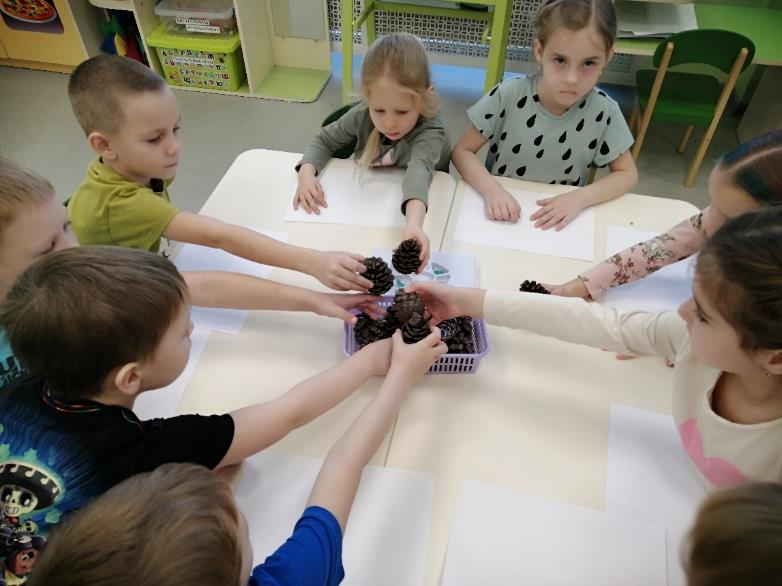 2 группа делает игрушки из палочек от мороженого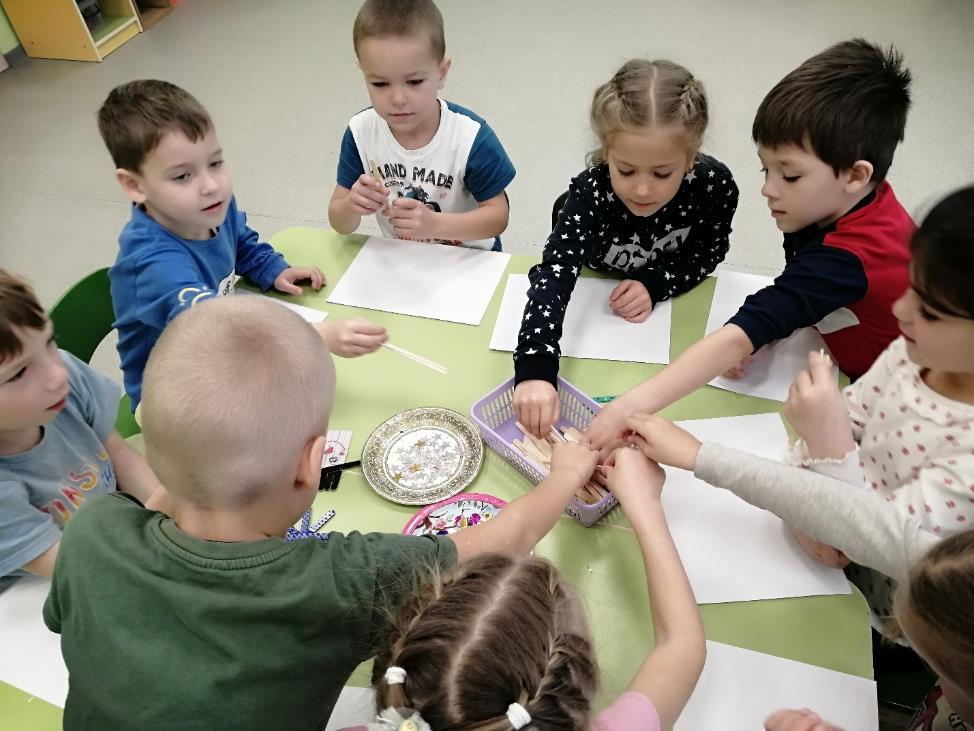 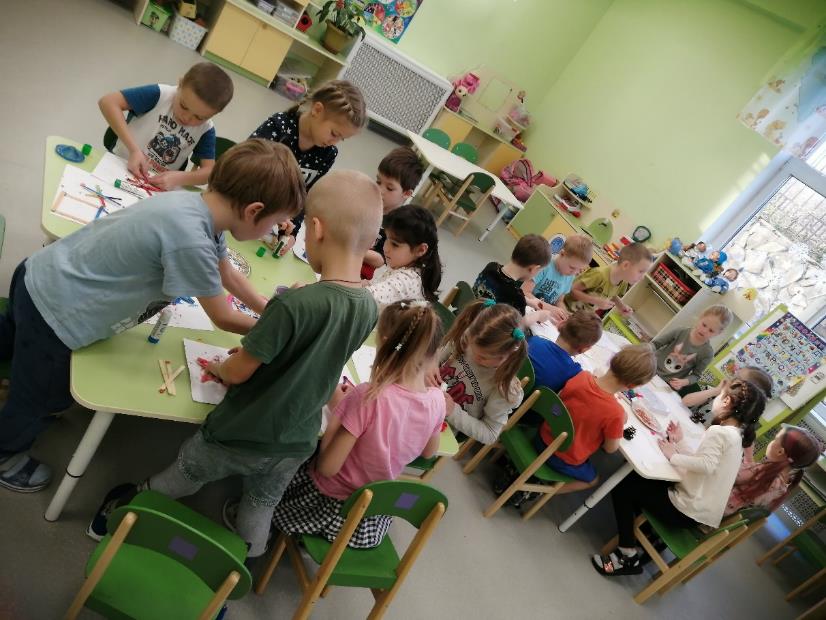 3 этап. Процесс изготовления игрушек из палочек от мороженого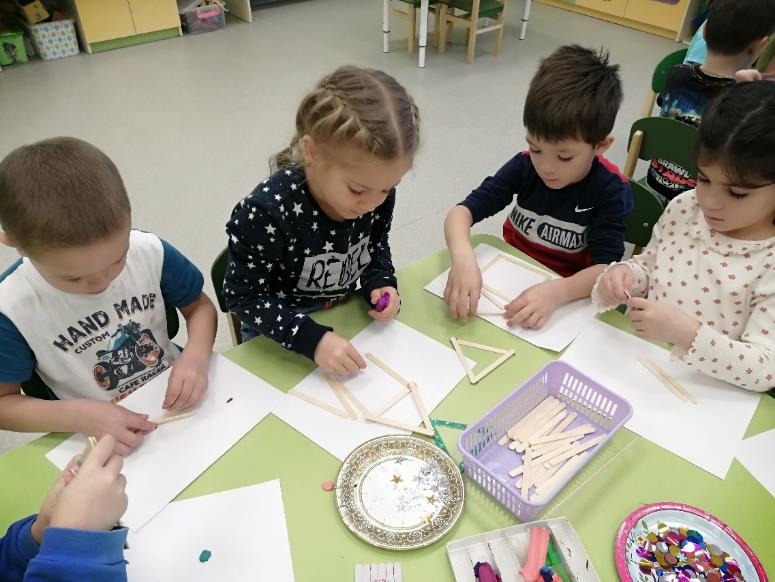 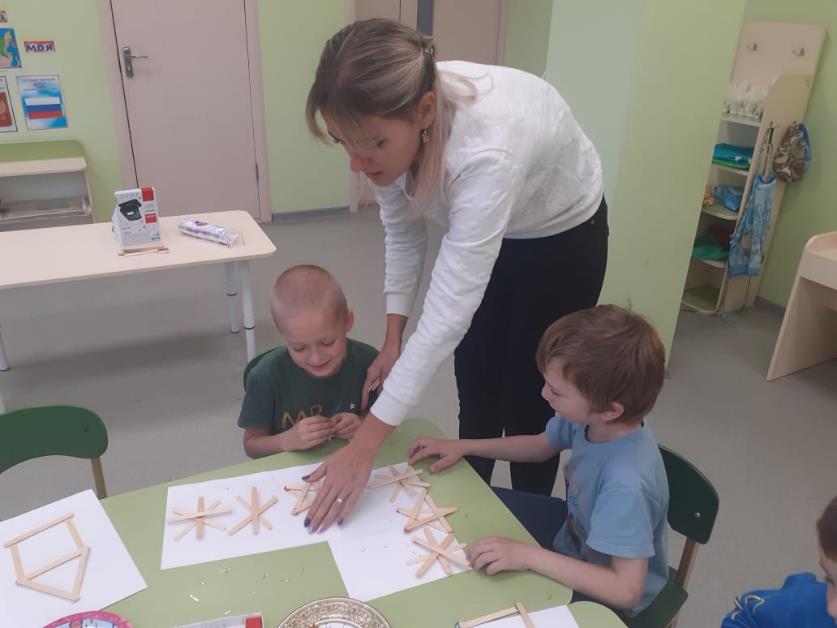 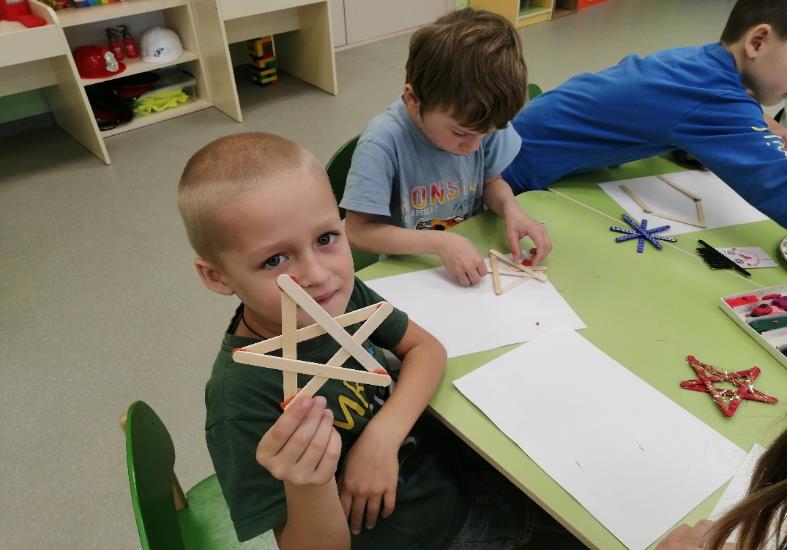 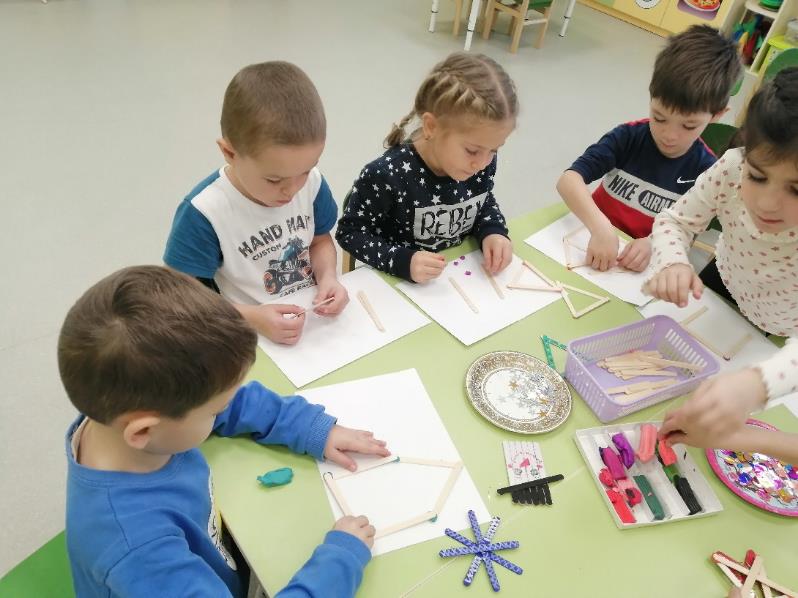 Процесс изготовления игрушек из шишек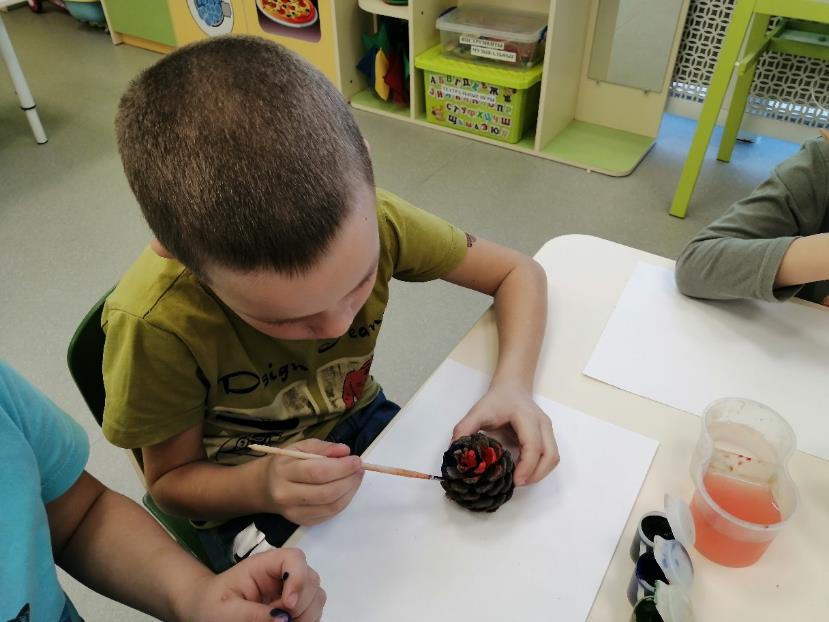 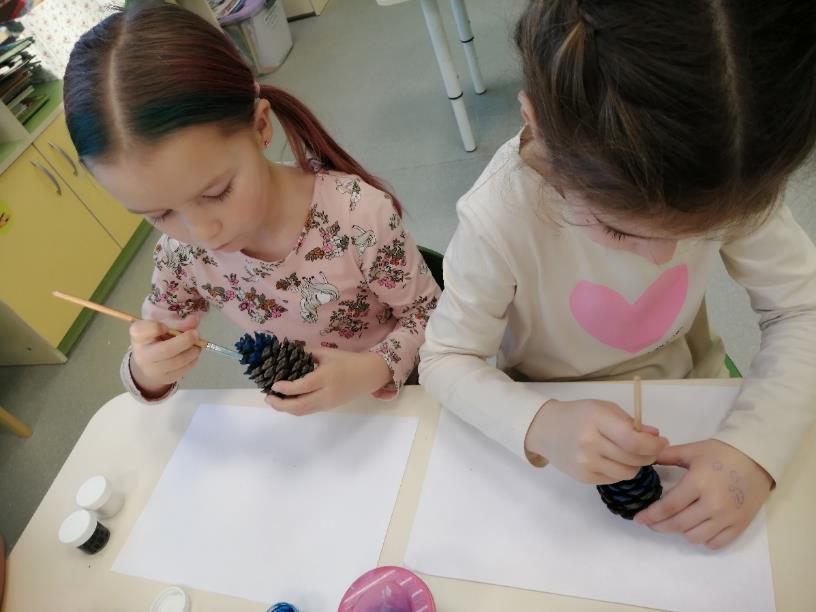 Выбор средств декорации игрушек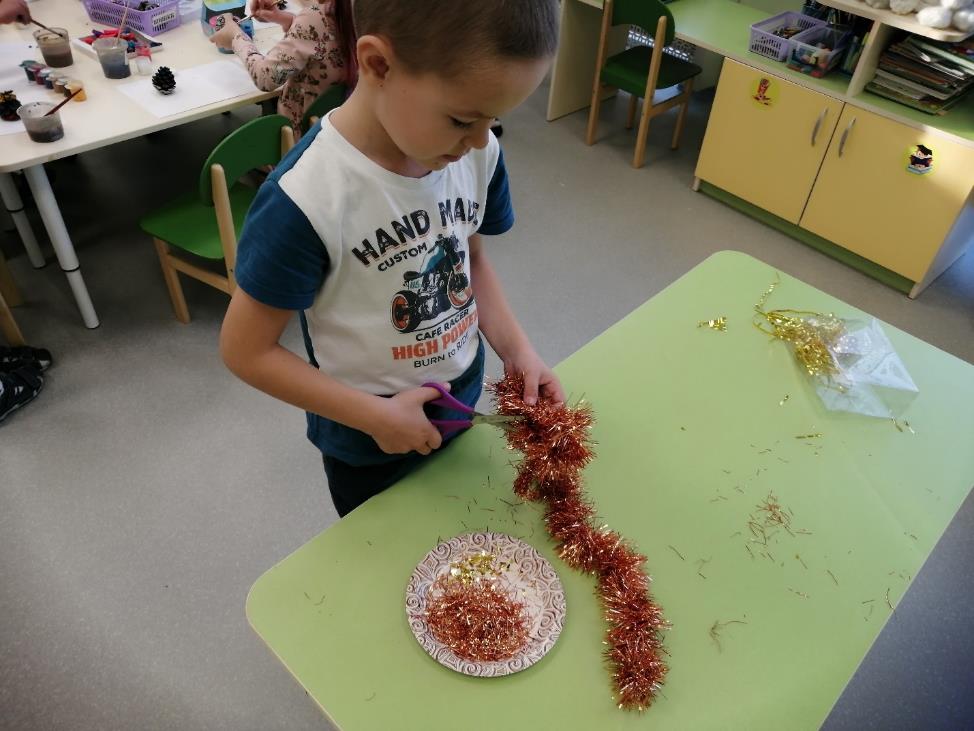 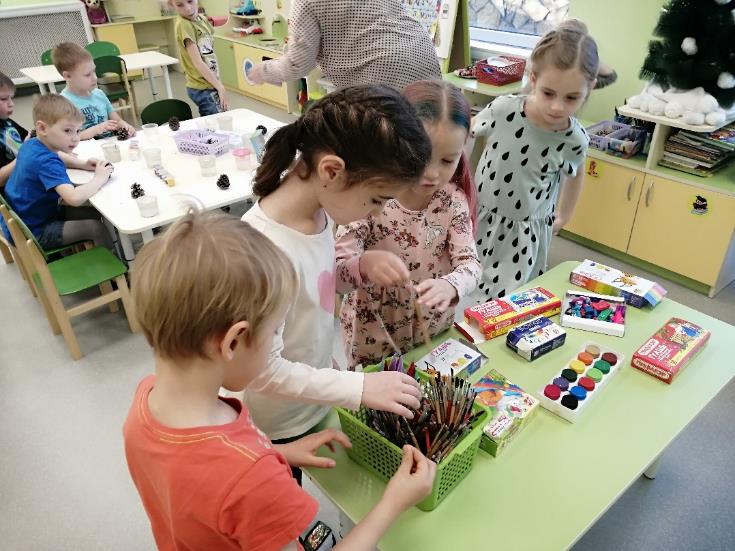 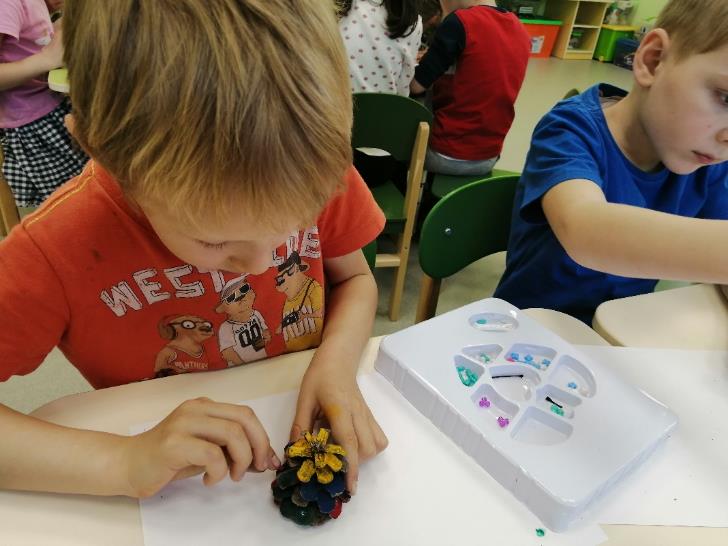 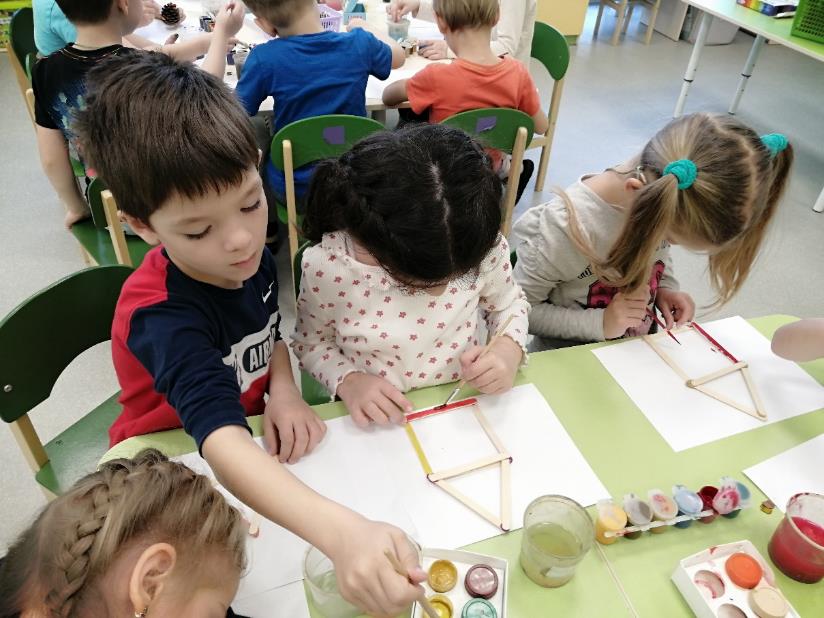 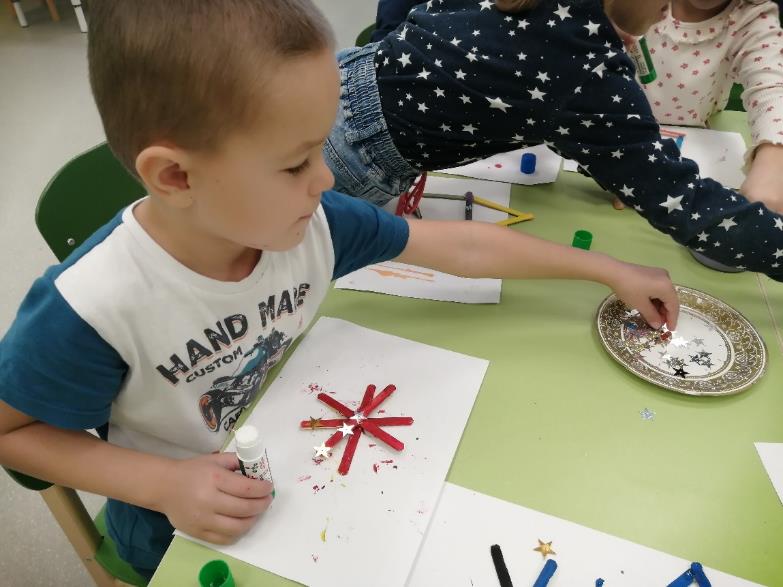 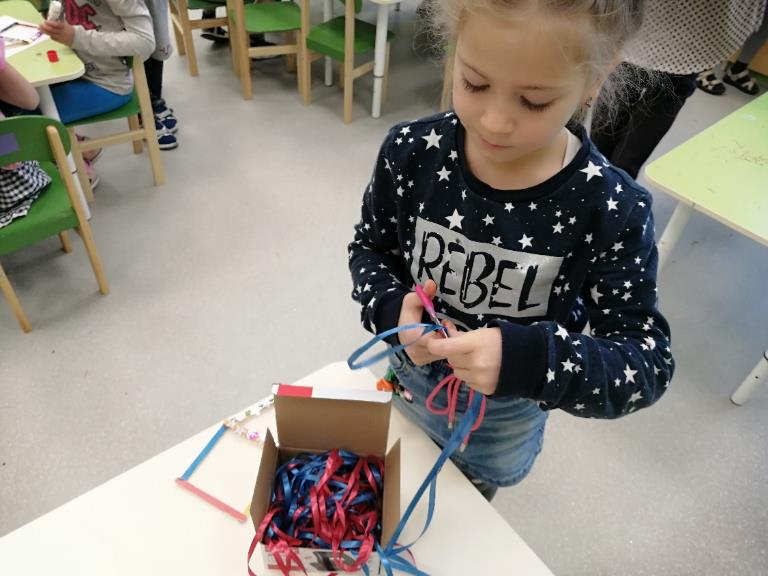 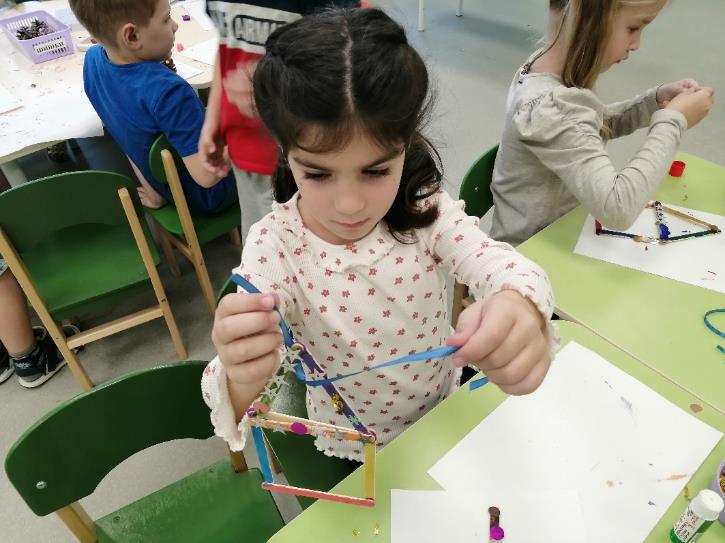 Игрушки готовы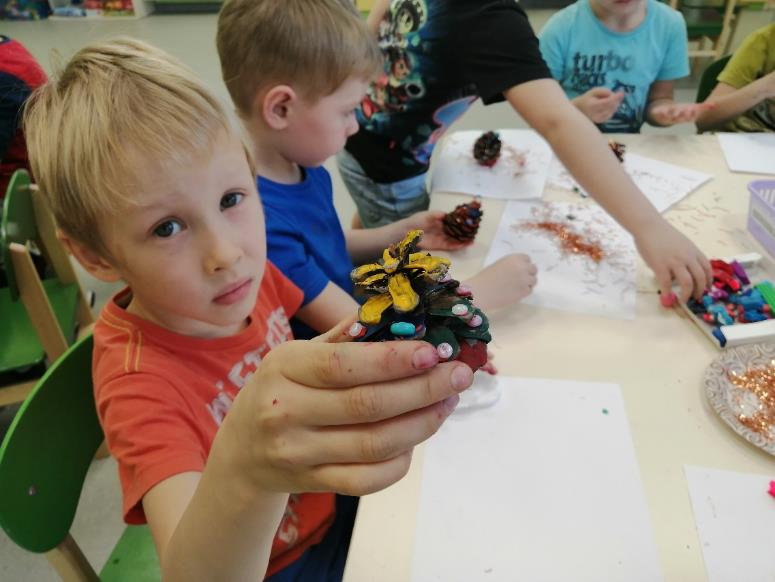 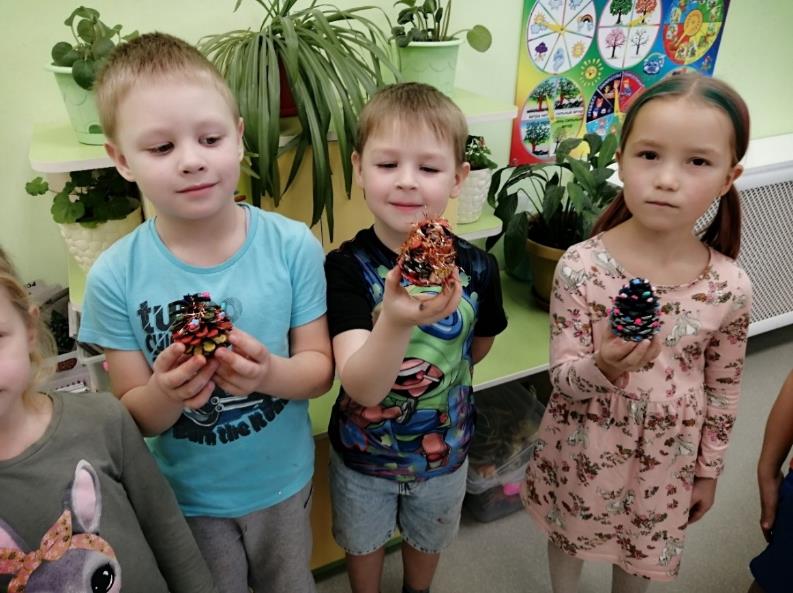 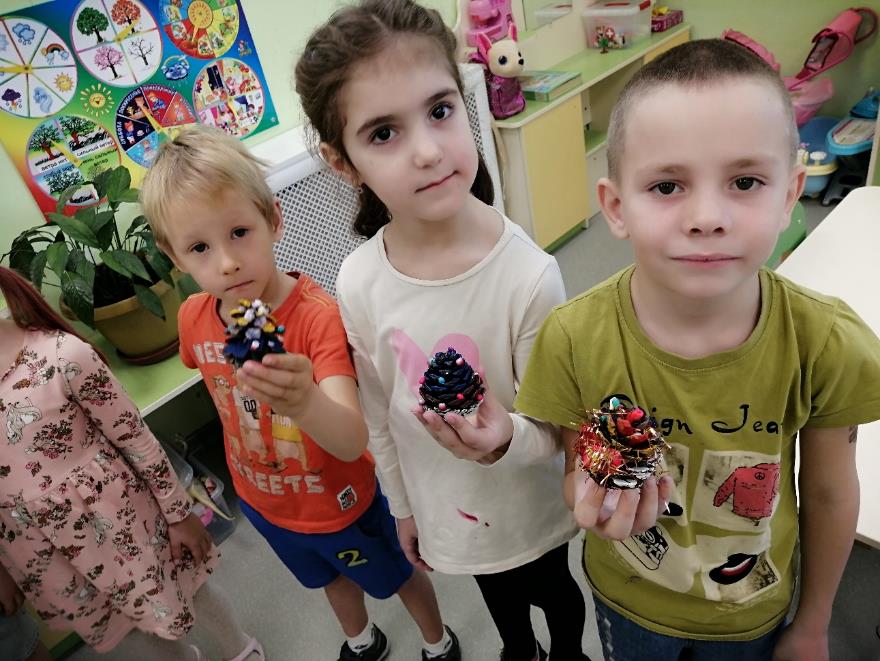 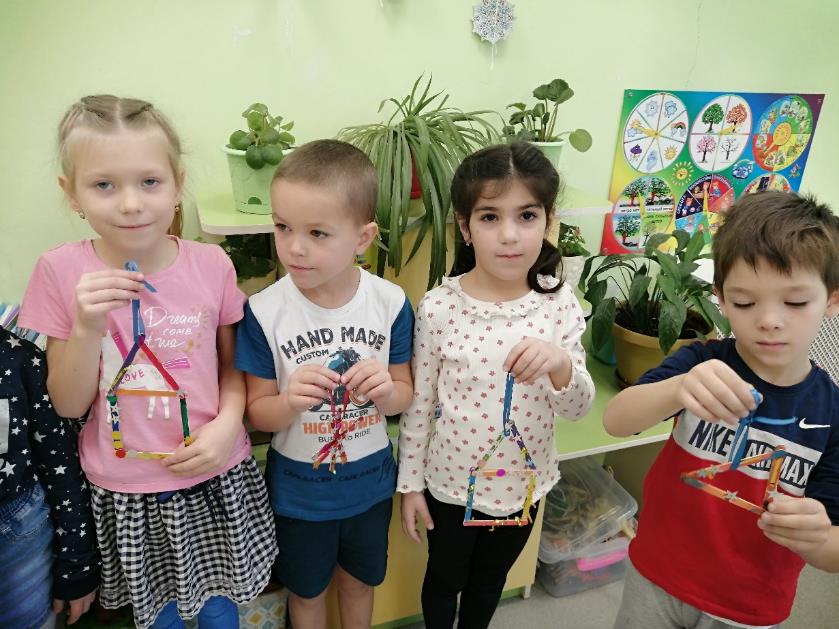 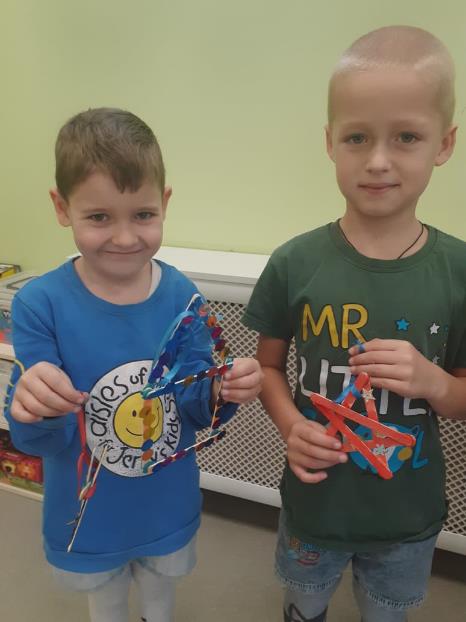 4 этап. Подведение итогов. Рефлексия.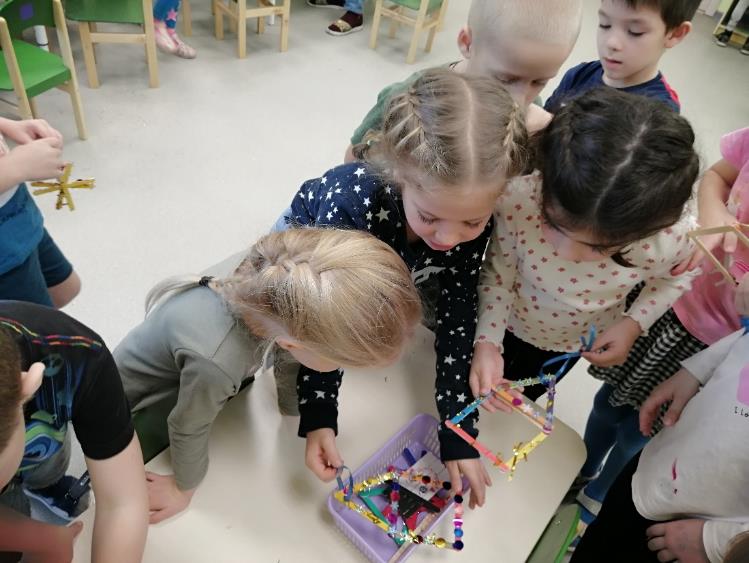 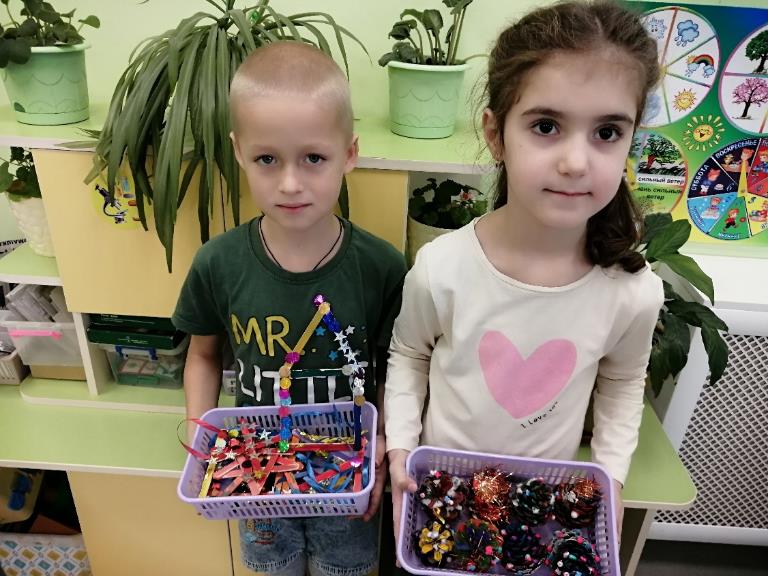 Решили сами отнести игрушки малышам в группу «Ромашка» и вместе с ними нарядить елочку. Дети подготовительной группы передают игрушки воспитателю группы «Ромашка».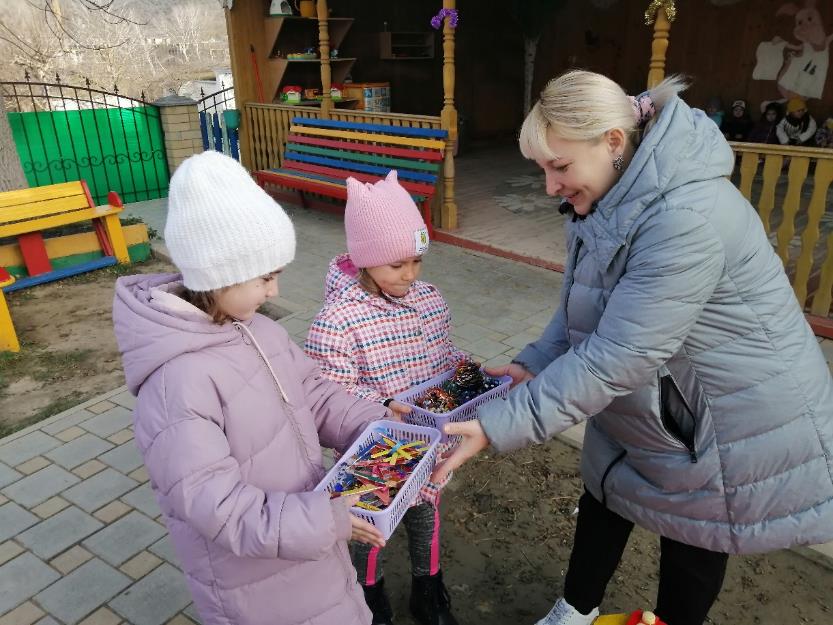 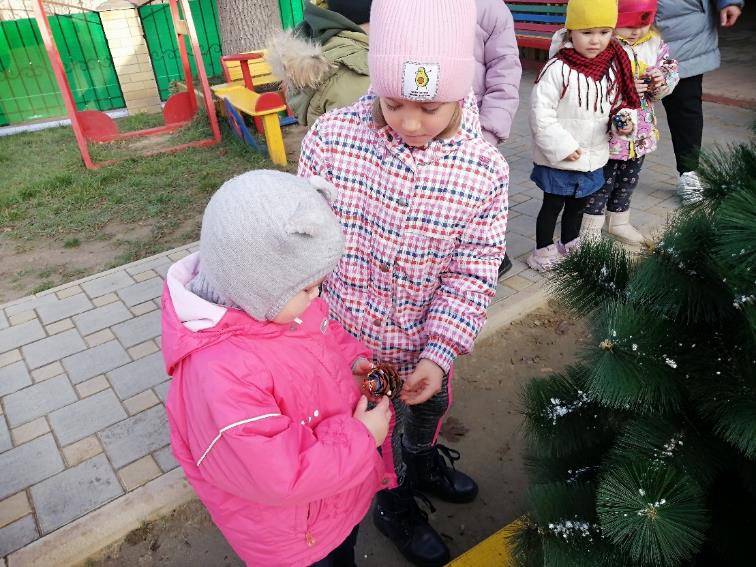 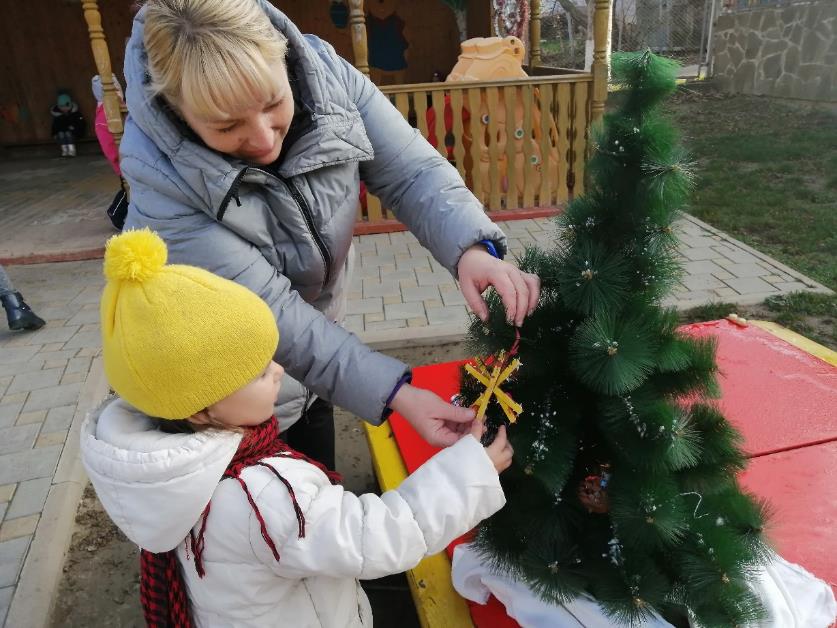 Педагог группы «Ромашка» украшает елку безопасными новогодними игрушками, сделанными руками детей подготовительной группы «Дельфиненок»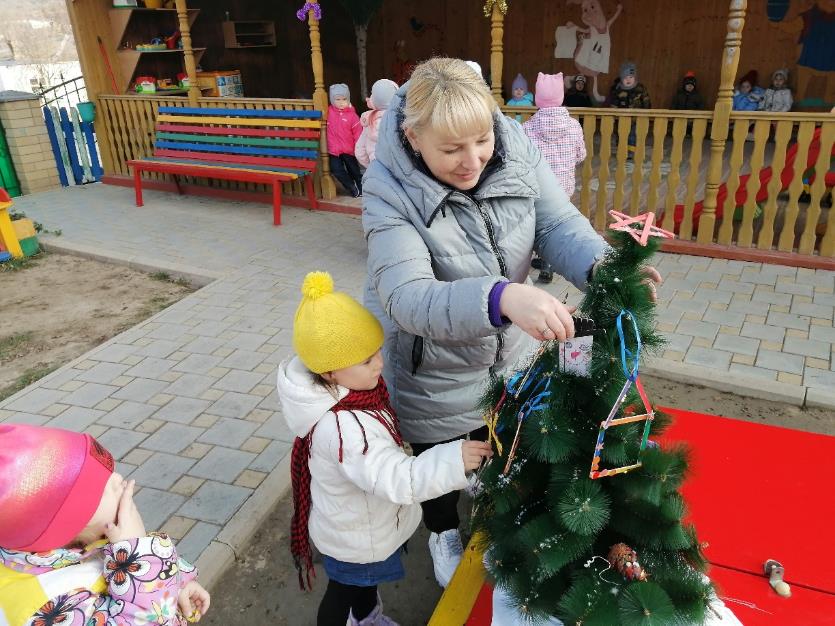 С НОВЫМ ГОДОМ!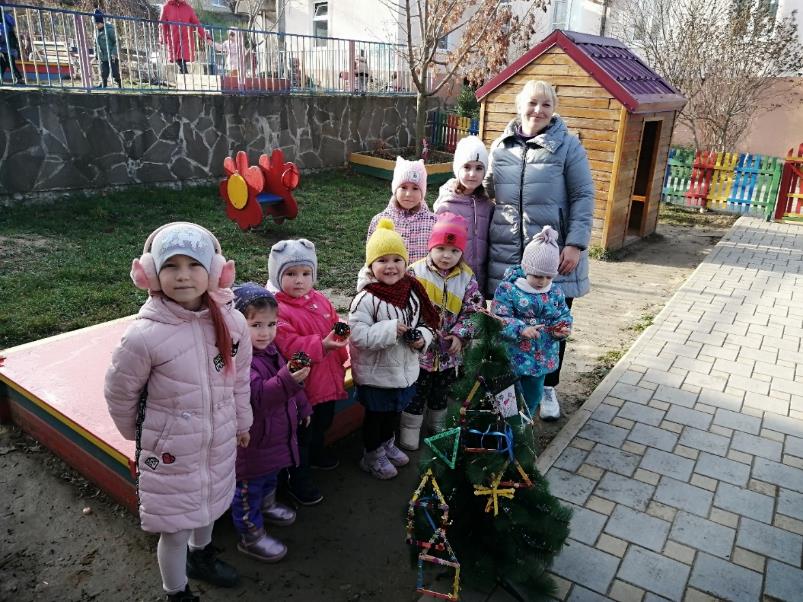 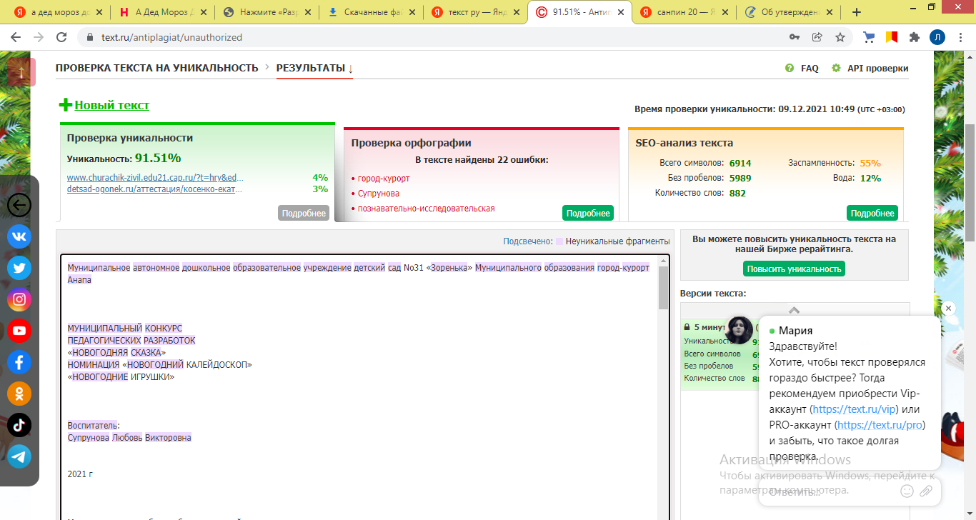 СодержаниеОбратная связь на высказывания детей1 этап: проявление инициативы и формирование у детей внутренней мотивации к деятельности1 этап: проявление инициативы и формирование у детей внутренней мотивации к деятельностиВоспитатель говорит, что получила голосовое сообщение от педагога группы «Ромашка», которое предлагает прослушать всем вместе.В нем воспитатель группы раннего возраста «Ромашка» просит детей старшей группы изготовить новогодние игрушки для их елки. Объясняя свою просьбу тем, что игрушки в их группе небезопасны для малышей и могут разбиться. Игрушки по пожеланию воспитателей должны быть безопасными.- Что скажете?- Ребята, Новый год совсем скоро. Как вам идея помочь малышам изготовить игрушки для их елки?- Что будем делать, ребята?- Ребята, мне пришла в голову необычная идея. Что, если мы с вами сделаем игрушки из самых необычных материалов, которые найдем в группе? Как вам идея?- Как думаете, что еще нам может пригодиться?- Действительно, вы правы. Нам могут пригодиться палочки от мороженого, ватные диски и обыкновенные шишки.  - Предлагаю посмотреть варианты возможных вариантов игрушек и способов их изготовления. Но выбор всегда за вами!- Прежде, чем приступить к работе, вначале предлагаю обсудить план действий.Если дети с энтузиазмом соглашаются,-Отлично! Помочь малышам- это так здорово!Если задумались,- Кто хочет помочь малышам? Было бы интересно сделать игрушки для елки из самых необычных, но в то же время безопасных материалов?Если ребята  поддерживают предложение- Вы большие молодцы! Нас ждет много интересного и увлекательного впереди.Если затрудняются с ответом- Посмотрите, пожалуйста, на столе лежат необходимые материалы для изготовления игрушек для елки малышей.  2 этап: способствует планированию детьми их деятельности2 этап: способствует планированию детьми их деятельности- Ребята, с чего начнем?- Что потом будем делать?Что еще можно добавить к игрушкам?- Когда игрушки будут готов, что предложите сделать дальше? - Итак, наш план готов!Если дети разделись в вариантах и материалах изготовления игрушек, то делим детей на группы - Отличная идея! -Здорово! Если предлагают украсить игрушки, то похвалить и поддержать.Если предложат отнести их в группу «Ромашка», то поддержать3 этап: способствует реализации детского замысла3 этап: способствует реализации детского замыслаРебята, решившие делать игрушки из палочек от мороженого, объединяются в группу, те, кто решил делать игрушки из шишек- тоже объединяются в группу- Какие игрушки вы решили смастерить? - С чего начнем? - Как скрепим детали?- Как украсим игрушку?- Итак, игрушки готовы? Как игрушки нам передать малышам в группу «Ромашка»?Дети озвучивают свои идеи, - Вперед, фантазируйте! - У вас здорово получается придумывать свою игрушку! Если дети затрудняются, подсказываем, что скрепить можно пластилиномРебята самостоятельно выбирают материалы и инструменты для изобразительной деятельности.Если затрудняются,- Может, отправим видеообращение к воспитателям и педагогам группы «Ромашка» о готовности игрушек. И поздравим всех с Новым годом!-Можем отнести игрушки и помочь нарядить малышам елку.Воспитатель с детьми рассаживаются в круг на ковре, берут игрушечный микрофон.4 этап: способствует проведению детской рефлексии по итогам деятельности4 этап: способствует проведению детской рефлексии по итогам деятельностиВопросы для подведения итога:- Почему мы сегодня делали именно безопасные новогодние игрушки?Вопросы для проведения рефлексии:- Что сегодня для вас было новым?- Что показалось сложным для вас?- А что для вас было самым интересным?- У кого возникло желание сделать такие игрушки для своей новогодней елки?Если отвечают, чтобы помочь малышам в украшении елки.- Спасибо, что вы не остались равнодушными!Если говорят, что впервые сделали игрушки из палочек от мороженого и шишек- Действительно! Раньше мы с вами не делали подобных игрушекЕсли дети рассказывают, что вызвало у них затруднения,- Мне очень приятно и радостно, что мы вместе справились с трудностями!Ребята, передавая микрофон друг другу, делятся своими впечатлениями.Если такое желание возникло у многих- Отличная идея!- Как считаете, а вашим родителям может быть интересна идея изготовления таких игрушек?